CURRICULUM & INSTRUCTION COUNCIL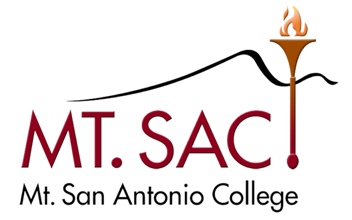 September 14, 2021 Agenda4-2460 3:30 – 5:00 PMVia Zoom MeetingKristina Allende, Co-ChairMadelyn Arballo, Continuing EducationGeorge Bradshaw, Admission & RecordsKelly Fowler, Co-ChairJamaika Fowler, Articulation OfficerCarol Impara, DL CoordinatorPatricia Maestro, Mapping & Catalog CommitteeMeghan Chen. VP InstructionDana Miho, FacultyKelly Rivera, VP Academic SenateDianne Rowley, Assist. Curriculum LiaisonPauline Swartz, Library & Learning ResourcesOm Tripathi, FacultyChisa Uyeki, Academic Senate PresidentKim Leiloni Nguyen, Outcomes CoordinatorVacant, Student RepresentativeMeeting AgendaOutcomesApproval MinutesJune 8, 2021See attachedPublic CommentsInformationAfter September 30th, C&I will have to meet on campus.Acceptance of MinutesDistance Learning Committee MinutesMay 11, 2021May 25, 2021June 8, 2021August 16, 2021Educational Design Committee MinutesAugust 31, 2021September 7, 2021Outcomes Committee MinutesJune 1, 2021Transfer and General Education Subcommittee Minutes Mapping and Catalog Committee MinutesAttachedAttachedNoneNoneNoneNew or Substantive Program ChangesArtificial Intelligence for Business ASBig Data Analytics for Business ASComputer Networking Technology FundamentalsComputer Networking Technology Industry CertificationsElectronics Technology – Level 1Electronics Technology – Level 2Forensics CoachingTechnical SalesNew CoursesENGT 10A – Foundations of Technical Sales (housed in Technical Sales cert)ENGT 10B – Technical Sales Strategies (housed in Technical Sales cert)ESL 72 -  American PronunciationETHS 20 -  Introduction to Script Analysis to theater (cross listed with THTR 20)ESL PRONA - ESL Pronunciation AESL PRONB – ESL Pronunciation BESL PRONC – ESL Pronunciation CESL READA – ESL Reading AESL READB – ESL Reading BESL READC – ESL Reading CMUS 101 – Women in Music (housed in AA Liberal Arts, AA Humanities)New Stand-alone coursesCourse DisciplinesItems for Discussion or ActionAP 4051 Course Equivalencies and Variances –  J. FowlerCurriculum Cultural Audit – K. AllendeNoneNoneOn Hold/Tabled ItemsAP 4027 Catalog Rights – K. Allende2020-21 Meetings3:30-5:002nd & 4th TuesdaysFall 2020September 14, 28October 12, 26November 9 & 23December 7, Spring 2021March 8 & 22April 12 & 26             May 10 & 24*June 14 Tentative